АДМИНИСТРАЦИЯ НИКОЛАЕВСКОГО СЕЛЬСОВЕТА САРАКТАШСКОГО РАЙОНА ОРЕНБУРГСКОЙ ОБЛАСТИП О С Т А Н О В Л Е Н И Е_________________________________________________________________________________________________________      02 . 04.2020 года                   с. Николаевка                          № 31 -пОб общественной инспекции по делам несовершеннолетних и защите их правв администрации Николаевского сельсовета  Саракташского района Оренбургской областиВ соответствии с Федеральным законом от 06.10.2003 № 131-ФЗ  «Об общих принципах организации местного самоуправления в Российской Федерации»,  уставом муниципального образования Николаевский сельсовет, в целях повышения роли общественности в воспитании несовершеннолетних,  и защите их прав на территории Николаевского сельсовета 1.  Утвердить состав общественной инспекции по делам несовершеннолетних и защите их прав в администрации Николаевского сельсовета  Саракташского района Оренбургской области (приложение 1).2. Утвердить Положение об общественной инспекции по делам несовершеннолетних и защите их прав в администрации Николаевского сельсовета Саракташского района Оренбургской области  (приложение  2).3. Признать утратившим силу постановление администрации Николаевского сельсовета от 10.02.2016  № 10-п «Об общественной инспекции поделам несовершенноетних и защите их прав в администрации Николаевского сельсовета  Саракташского района Оренбургской области» 3. Контроль за исполнением настоящего постановления возложить на заместителя главы администрации Кутлучурину А.Ш.Глава Николаевского сельсовета                                           А.С.ИшкуватоваРазослано: общественной инспекции , прокурору района, в делоПриложение № 1к постановлению администрации сельсовета от 02.04. 2020 г. №31-пСОСТАВобщественной инспекции по деламнесовершеннолетних и защите их прав в администрации Николаевского сельсовета Саракташского района Оренбургской областиПриложение № 2к постановлению администрации сельсовета от 2 апреля  2020 г. №31-пПОЛОЖЕНИЕоб общественной инспекции по деламнесовершеннолетних и защите их прав в администрации Николаевского сельсовета Саракташского района Оренбургской области1.Общие положения1.Положение об общественной инспекции по делам несовершеннолетних и защите их прав разработано в соответствии с Федеральным законом от 24.06.1999 года № 120-ФЗ " Об основах системы профилактики безнадзорности и правонарушений несовершеннолетних ", Законом Оренбургской области от 22.12.2005 года № 2871-111-03 " О порядке образования комиссий по делам несовершеннолетних и защите их прав в Оренбургской области" и устанавливает порядок деятельности общественной инспекции по делам несовершеннолетних и защите их прав на территории муниципального образования Николаевский сельсовет.2.Общественная инспекция по делам несовершеннолетних и защите их прав ( далее -инспекция) является постоянно действующим коллегиальным органом осуществляющим координацию и контроль деятельности учреждений системы профилактики безнадзорности и правонарушений несовершеннолетних, защите их прав и законных интересов на территории муниципального образования Николаевский сельсовет3.    Состав    инспекции        утверждается    главой    администрации    муниципального образования Николаевский сельсовет.2  ПОРЯДОК ОРГАНИЗАЦИИ  ИНСПЕКЦИИ4. В состав инспекции по согласованию входят представители государственных и муниципальных органов и учреждений образования, культуры, здравоохранения,5.. Из числа членов инспекции избираются : председатель, заместитель председателя и секретарь инспекции.Общее число членов инспекции - не менее 5 человек6.	В    заседаниях    инспекции        могут    принимать    участие    представители    иных муниципальных органов и учреждений.7.	Заседания инспекции является основной организационной формой их деятельности и проводятся не менее одного раза в квартал.3. ОРГАНИЗАЦИЯ ДЕЯТЕЛЬНОСТИ ИНСПЕКЦИИ8.	Деятельность инспекции основывается на принципах: законности; демократизма; гуманного обращения с несовершеннолетними;индивидуального подхода к несовершеннолетним с соблюдением конфиденциальности полученной информации;поддержки  семьи   и   взаимодействия  с  ней   в   вопросах  защиты   прав   и   законных интересов несовершеннолетних; уважительного   отношения   к   несовершеннолетнему   и   его   родителям   (   законным представителям);обеспечения   ответственности   должностных  лиц   и   граждан   за   нарушение   прав   и законных интересов несовершеннолетних;коллегиальности и равноправия ее членов;единства        системы        профилактики        безнадзорности        и        правонарушений несовершеннолетних.9. Основными задачами инспекции являются:а)	осуществление мер по защите и восстановлению прав и законных интересов несовершеннолетних, выявлению и устранению причин и условий, способствующих безнадзорности, беспризорности, правонарушениям и антиобщественным действиям
несовершеннолетних:б)	осуществление мер, предусмотренных законодательством Российской Федерации законодательством Оренбургской области, по координации вопросов, связанных с соблюдением условий воспитания, обучения, содержания несовершеннолетних, а также с обращением с несовершеннолетними в учреждениях системы профилактики
безнадзорности и правонарушений  несовершеннолетних;в)	оказание помощи в трудовом и бытовом устройстве несовершеннолетних, освобожденных из учреждений уголовно-исполнительной системы либо вернувшихся из специальных учебно-воспитательных учреждений.10.С целью реализации своих полномочий инспекция выполняет следующие функции:а)	осуществляет сбор, изучение, обобщение и анализ информационно- аналитических статистических материалов о состоянии безнадзорности, беспризорности, наркомании, таксикомании, алкоголизма и правонарушений несовершеннолетних,б)	составляет итоговые справки с конкретными выводами и предложениями по совершенствованию деятельности учреждений системы профилактики безнадзорности и правонарушений несовершеннолетних сельсовета.в)	информирует через средства массовой информации население сельсовета о состоянии и мерах по предупреждению безнадзорности, беспризорности, правонарушений несовершеннолетних и защите их прав на соответствующей территории,г)	формирует и ведет блок справочно - информационных материалов и нормативных правовых документов по вопросам семьи и детства,10.1 Изучает:практику применения законодательства по вопросам, относящимся к компетенции инспекции,состояние исполнения и соблюдения органами местного самоуправления, учреждениями и организациями независимо от правовых форм и форм собственности законов и иных нормативных правовых актов Российской Федерации и Оренбургской области по проблемам детства и профилактики безнадзорности , беспризорности и правонарушений несовершеннолетних, защите их прав:причины     и    условия:	совершения    несовершеннолетними    особо    тяжких преступлений ,анализирует эффективность влияния на криминогенную обстановку программ , проектов по защите прав и законных интересов несовершеннолетних, условий их жизни, труда, отдыха, воспитания, образования, охраны здоровья, профилактике безнадзорности и правонарушений.10.2. Организует взаимодействие с общественными объединениями, средствами массовой информации, профсоюзными, религиозными и иными организациями по вопросам профилактики безнадзорности, беспризорности, правонарушений несовершеннолетних, защите их прав, с судами, службой судебных приставов, иными правоохранительными и правозащитными органами по вопросам своей компетенции.10.3. Рассматривает:представления прокуратуры и частные определения судов о нарушениях законности в деятельности инспекции, принимает меры по их устранению:письма, жалобы, обращения и другую информацию по вопросам, касающимся защиты прав и законных интересов несовершеннолетних, профилактики их безнадзорности и правонарушений.10.4 Осуществляет контроль за условиями воспитания, обучения и содержания несовершеннолетних, обращением с ними, соблюдением их прав и свобод в государственных и муниципальных учреждениях обеспечивающих реализацию несовершеннолетними их прав на образование, труд, отдых, охрану здоровья и медицинскую помощь, жилище, и иные конституционные права.10.5.Вносит при установлении причин административного правонарушения и условий, способствующих его совершению, в соответствии с Кодексом Российской Федерации об административных правонарушениях, в соответствующие организации представления о принятии мер по устранению указанных причин и условий.Информирует органы прокуратуры и разъясняет обратившемуся несовершеннолетнему порядок защиты его прав и законных интересов.Оказывает помощь в трудовом и бытовом устройстве несовершеннолетних, а также осуществляет иные функции по социальной реабилитации несовершеннолетних, которые предусмотрены законодательством Российской Федерации и законодательством Оренбургской области.10.6.Подготавливает совместно с соответствующими органами или учреждениями материалы, представляемые в суд, по вопросам, связанным с содержанием несовершеннолетних в специальных учебно- воспитательных учреждениях закрытого типа,10.7.Объединяет	и      координирует     усилия      учреждений      образования, здравоохранения, социального обеспечения, культуры , внутренних дел, а также педагогов-организаторов по проведению работы с детьми и подростками по месту жительства.11. Инспекция в пределах своей компетенции имеет право:а)	направлять запросы для получения доказательств по делу об административном правонарушении в соответствующие территориальные органыб)	вести прием несовершеннолетних, родителей( законных представителей) несовершеннолетних и иных лиц:в)	получать информацию о выявленных случаях нарушения прав несовершеннолетних на образование, труд, отдых, жилище и других прав, а также о недостатках в деятельности учреждений, препятствующих предупреждению безнадзорности и правонарушений несовершеннолетних.12.Председатель инспекции в пределах своей компетенции:
12.1Распределяет обязанности между членами инспекции.
12.2.Определяет дату проведения заседания инспекции.
12.3.Председательствует на заседании инспекции. Вносит предложения по составу комиссии, Представляет информации о результатах деятельности инспекции. Утверждает план работы инспекции. Представляет комиссию в органах местного самоуправления, в районной комиссии по делам несовершеннолетних, организациях и учреждениях.13.	В  отсутствии   председателя     заместитель   инспекции   организует деятельность инспекции.14.Секретарь инспекции :разрабатывает  план  текущей   работы   инспекции,   план   в  сфере   профилактики безнадзорности и правонарушений несовершеннолетних, защите их прав. Организует информационно- методическую деятельность инспекции, Ведет     протокол      заседания      инспекции,            рассматривает     поступившую корреспонденцию и материалы, касающиеся компетенции инспекции, организует и контролирует их исполнение.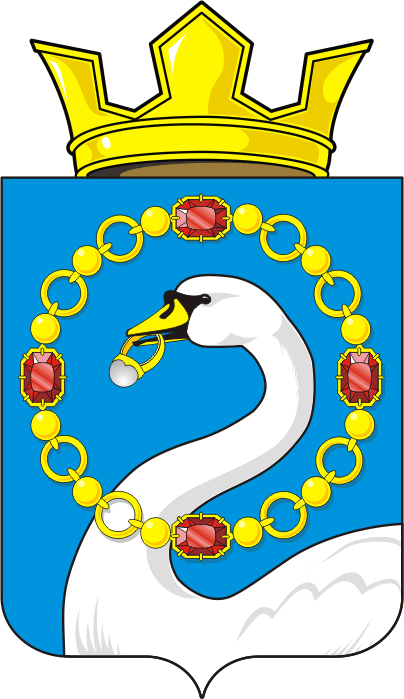 1Кутлучурина Анира Шакуровна-Председатель комиссии, заместитель главы администрации2Алтынчурина Эльвира Рафкатовна-Учитель Кабановской ООШ3Ишкуватова Светлана Мыскалеевна-Учитель Биктимировской НОШ4Калмыкова Татьяна Васильевна-Инспектор отдела кадров СПК «Рассвет»5Надоненко Галина Федоровна-Директор Николаевской СОШ6Лютенко Любовь Николаевна-Фельдшер с.Николаевка